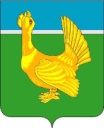                              ДУМА ВЕРХНЕКЕТСКОГО РАЙОНА                                                 РЕШЕНИЕОб отчете председателя Думы Верхнекетского районашестого созыва о работе Думы Верхнекетского района в 2023 году  В соответствии с Регламентом Думы Верхнекетского района, утверждённым решением Думы Верхнекетского района от 29.09.2016 № 51, заслушав отчет председателя Думы Верхнекетского района шестого созыва Парамоновой Е.А. о работе Думы Верхнекетского в 2023 году, Дума Верхнекетского района решила:1.Отчет председателя Думы Верхнекетского района шестого созыва Парамоновой Е.А. о работе Думы Верхнекетского района в 2023 году утвердить.2.Настоящее решение вступает в силу со дня его подписания.ОТЧЕТ председателя Думы  Верхнекетского  района  шестого созыва  Парамоновой Е.А. о  работе  Думы  Верхнекетского  района  в  2023 годуУважаемые коллеги! Подводим итоги 2023 года. Свои полномочия Дума Верхнекетского района осуществляет в соответствии с Конституцией Российской Федерации, федеральными законами, законами Томской области, Уставом муниципального образования Верхнекетский  район Томской области и Регламентом Думы Верхнекетского района.Деятельность Думы основывается на принципах гласности, свободного обсуждения, коллективного решения вопросов и регулярной отчетности перед избирателями.В компетенцию Думы района входит решение ряда важных вопросов: принятие нормативных правовых актов, принятие и внесение изменений в Устав муниципального образования Верхнекетский район Томской области, утверждение местного бюджета и отчета об его исполнении, контроль за исполнением органами и должностными лицами местного самоуправления полномочий по решению вопросов местного значения и другие.       Количественный состав Думы Верхнекетского района - 15 депутатов, 1 мандат вакантный. В 2023 году всего состоялось 13 заседаний Думы района, из них: 7-плановых, 6-внеплановых (внеплановые заседания были продиктованы необходимостью принятия оперативных решений, и их инициирование не вызвало сомнений у депутатов). В заседаниях принимали участие представители прокуратуры, Глава Верхнекетского района, руководители и специалисты Администрации Верхнекетского района, представители средств массовой информации и иные приглашенные лица.Согласно статье 31 Регламента Думы присутствие на каждом заседании Думы является обязательным для депутата. Средняя явка депутатов на плановые заседания Думы района, проведенные в 2023 году, составила 78,6%. Кворум при принятии решений всегда имелся.Первоначальный план работы Думы на 2023 год состоял из 40 пунктов. В течение отчетного периода в него вносились изменения. В итоге рассмотрено 70 вопросов, в т.ч. 33– о рассмотрении и принятии нормативных правовых актов, 37 – о рассмотрении информации Администрации района по вопросам, поставленным Думой Верхнекетского района. Это выступления руководителей с отчётами о деятельности отдела полиции, контрольно-ревизионной комиссии, Управления образования, отдела опеки и попечительства, главного врача Верхнекетской Районной Больницы. Также заслушивались руководители и специалисты Администрации района в целях осуществления депутатского контроля за решениями Думы.Нормотворческую деятельность районная Дума осуществляла в тесном взаимодействии с Администрацией района, прокуратурой и Контрольно-ревизионной комиссией муниципального образования Верхнекетский район Томской области. Взаимодействие Думы Верхнекетского района с органами прокуратуры осуществляется в соответствии с Федеральным законом от 17 января 1992 года №2202-1 «О прокуратуре Российской Федерации». Проекты правовых актов, прошедшие необходимое согласование в Администрации района и аппарате Думы, планируемые для рассмотрения на очередном заседании Думы района, направлялись в прокуратуру Верхнекетского района для правового заключения.На все нормативные правовые акты имеются заключения от прокуратуры.В соответствии со статьей 28 Федерального закона от 6 октября 2003 года  №131-ФЗ, Уставом муниципального образования Верхнекетский район Томской области, в целях обеспечения участия жителей района в обсуждении проектов решений по наиболее важным вопросам местного значения, Думой района в  2023 году инициировано и проведено 4 публичных слушания по вопросам внесения изменений в Устав муниципального образования Верхнекетский район Томской области, утверждения отчета об исполнении бюджета муниципального образования Верхнекетского района за 2023 год, рассмотрения проекта бюджета муниципального образования Верхнекетский район Томской области на 2024 год и плановый период 2025 и 2026 годов в первом чтении.Все поступающие в Думу проекты муниципальных правовых актов предварительно рассматривались на заседаниях постоянных депутатских комиссий: это бюджетно-финансовая комиссия, комиссия по экономической политике, комиссия по социальной политике.На заседаниях этих комиссий депутаты детально рассматривали каждый вопрос, выносимый на заседание районной Думы, готовили предложения и замечания, вырабатывали рекомендации для принятия районной Думой нормативных правовых актов, заслушивали информацию должностных лиц Администрации района по наиболее важным и актуальным проблемам.Кроме того, в Думе Верхнекетского района продолжила работу комиссия по соблюдению требований к служебному поведению муниципальных служащих и урегулированию конфликта интересов в Думе Верхнекетского района, председателем которой является заместитель председателя Думы Верхнекетского района. В соответствии с утвержденным планом работы комиссии на 2023 год проведено 5 заседаний. Выписки из протоколов заседаний комиссии размещены на сайте Администрации Верхнекетского района. Также депутаты Думы Верхнекетского района входят в состав комиссии по соблюдению требований к служебному поведению муниципальных служащих и урегулированию конфликта интересов Администрации Верхнекетского района и органах Администрации Верхнекетского района. В соответствии с утвержденным отчетом работы комиссии за 2023 год проведено10 заседаний.В рамках взаимодействия с Администрацией района депутаты Думы, являясь членами различных комиссий и общественных организаций, приняли участие в работе комиссий, координационных и консультативных мероприятиях органов администрации района.В 2023 году состоялись 2 заседания координационного совета по местному самоуправлению при региональном парламенте, участие в которых также принимал председатель Думы Верхнекетского района.Кроме того, депутаты Думы принимали участие в отчетах Глав поселений об итогах работы за отчетный период, участвовали в мероприятиях, проводимых профильными департаментами областной администрации.Депутаты Думы осуществляют постоянное взаимодействие с органами местного самоуправления, органами исполнительной власти, учитывается мнение жителей, в том числе выраженное в ходе проведения отчетов о работе депутатов, проведения приемов граждан, а также рассмотрения обращений.В Думу Верхнекетского района в 2023 году поступило 3 письменных обращения от граждан. Для решения поставленных вопросов, обращения направлены в соответствующие инстанции. Основная тематика обращений остается неизменной: это вопросы здравоохранения и качества услуг ЖКХ. Ответы на все обращения даны в установленный для рассмотрения срок.Деятельность Думы Верхнекетского района освещалась на страницах районной газеты «Заря Севера». Нормативные правовые акты Думы за 2023 год размещены на официальном сайте Администрации муниципального образования Верхнекетский район Томской области и информационном вестнике Верхнекетского района «Территория».Кроме того, получить доступ к информации о депутатской деятельности, сообщить о проблеме, высказать мнение, а также задать вопрос и оперативно получить комментарий можно на персональной странице Думы в социальной сети «ВКонтакте»,Подводя итоги работы за 2023 год следует отметить, что Дума решала насущные проблемы, создавала нормативную правовую базу, определяющую нормы и правила, по которым живет район. Работа Думы Верхнекетского района была стабильной, слаженной и плодотворной. № 12 от 28.03.2024    р.п. Белый Яр    ул. Гагарина, д.15. строен.1Председатель Думы Верхнекетского района                                                                     Е.А. Парамонова                                  